Rappels : l’École doctorale ne prendra en compte que les demandesqui émanent de doctorant·es ayant mené à terme leur inscription pédagogique et administrative, et figurant sur les listes de l’ED ;qui s’inscrivent dans le cadre d’un cofinancement avec, au moins, une unité de recherche ;qui comportent tous les éléments demandés ci-dessous.Informations synthétiquesLettre exposant l’objet de la manifestation et l’implication des doctorant·es qui déposent la demandeDescriptif de la manifestation / appel à communications relatif à cette manifestationProgramme (éventuellement prévisionnel) de la manifestation indiquant les noms et affiliations de chaque participant·eBudget prévisionnel global de la manifestation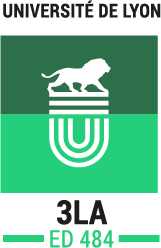 DEMANDE DE SUBVENTIONPOUR L’ORGANISATION D’UNE MANIFESTATION SCIENTIFIQUEÀ adresser au directeur de l’EDP.Meunier@univ-lyon2.frNom de l’organisateur/trice :Contact (adresse électronique) :	@Nature de la manifestation : journée d’études		 colloqueIntitulé de la manifestation :Lieu de la manifestation :Date de la manifestation :Montant demandé à l’ED 3LA :Réservé au bureau de l’EDRéservé au bureau de l’EDAvis de l’ED : Favorable			 DéfavorableCommentaire :Montant accordé par l’ED 3LA :Descriptif court de la manifestation (une dizaine de lignes) suivi de l’indication des contacts. NB : ce descriptif est destiné à être mis en ligne sur le site de l’ED si la manifestation bénéficie de son soutien financier.Dépenses prévuesDépenses prévuesDépenses prévuesDépenses prévuesRecettes prévuesRecettes prévuesNatureMontant unitaireNombreMontant totalNatureMontantDéplacement (préciser le trajet et le mode de locomotion)Déplacement (préciser le trajet et le mode de locomotion)Déplacement (préciser le trajet et le mode de locomotion)Déplacement (préciser le trajet et le mode de locomotion)Droits d’inscription (facultatif)Droits d’inscription (facultatif)__ inscriptions à ___ €__ inscriptions à ___ €Subventions (préciser si elles sont obtenues)Subventions (préciser si elles sont obtenues)Hébergement (préciser le statut des bénéficiaires)Hébergement (préciser le statut des bénéficiaires)Hébergement (préciser le statut des bénéficiaires)Hébergement (préciser le statut des bénéficiaires)ED 3LARéception (repas, pauses café, etc.)Réception (repas, pauses café, etc.)Réception (repas, pauses café, etc.)Réception (repas, pauses café, etc.)Frais de communication (affiches, reprographie, etc.)Frais de communication (affiches, reprographie, etc.)Frais de communication (affiches, reprographie, etc.)Frais de communication (affiches, reprographie, etc.)Total des dépensesTotal des dépensesTotal des dépensesTotal des recettes